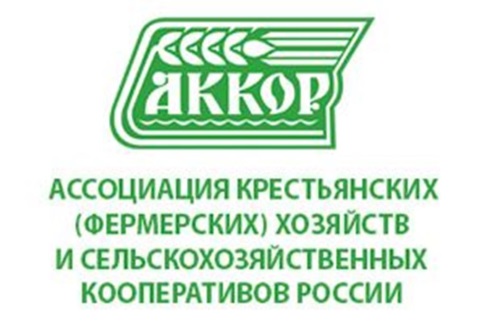 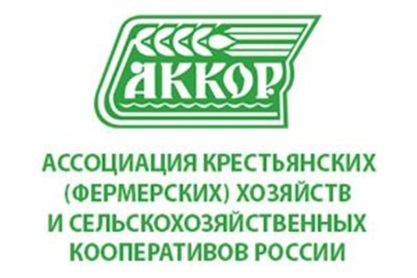 ПОДДЕРЖКА ФЕРМЕРОВ В СТРАХОВАНИИ ВОЗРАСТЕТ С ПРИНЯТИЕМ НОВОГО ЗАКОНАВ РФ в агростраховании со стороны государства увеличится почти на 30%. Планируется принятие нового закона, который позволит фермеру страховать не за свои деньги будущий урожай, а ему будет сильно в этом помогать государство. Если сегодня где- то до 50% государство может дать фермеру средств на осуществление страхования, то в новом законе предполагается до 80%https://milknews.ru/index/fermerstvo/fermery-podderzhka-strahovanie.htmlКАБМИН СМЯГЧИЛ ПРАВИЛА ИСПОЛЬЗОВАНИЯ БЮДЖЕТНЫХ СРЕДСТВ ДЛЯ ВЫПЛАТ КОМПЕНСАЦИЙ АГРАРИЯМ Премьер-министр РФ Михаил Мишустин подписал постановление об освобождении от штрафов за невыполнение целевых показателей по выплатам для сельхозпроизводителей, чьи хозяйства пострадали от природных катаклизмов в 2019 году. Постановление опубликовано в субботу на сайте правительства РФ.https://milknews.ru/index/shtrafy-kompensacii-apk.htmlПОДСОЛНЕЧНОЕ МАСЛО С АВГУСТА ПОДОРОЖАЛО НА 20%Цены на подсолнечник и подсолнечное масло в России с августа текущего года повысились на 35% и 22%, до 30–34 тыс. и 71 тыс. рублей за тонну соответственно. Об этом сообщает «Коммерсантъ».Аналитики утверждают, что это связано с падением рубля, активной торговлей на мировых рынках растительных масел и негативными прогнозами нового урожая подсолнечника.https://www.gazeta.ru/business/news/2020/09/28/n_15000847.shtmlПРАВИТЕЛЬСТВО РОССИИ УЗАКОНИЛО ПРАВО ЧАСТНЫХ ЛИЦ ВЫРАЩИВАТЬ И ПРОДАВАТЬ ЛЕСГосударство больше не является монополистом в отрасли воспроизводства и использования лесных угодий. Соответствующее постановление правительства РФ закрепило право частных лиц распоряжаться лесными насаждениями на землях сельхозназначения.https://runews24.ru/society/25/09/2020/e556aacb317019697e87c0545852c3ca?utm_source=yxnews&utm_medium=desktopВ КАЗАНИ ЧИНОВНИКИ КОШМАРЯТ ШТРАФАМИ ФЕРМЕРОВ, ТОРГУЮЩИХ С АВТОЛАВКИ ДЕШЕВЫМ МОЛОКОМКак выяснилось, президент Татарстана еще в апреле по просьбам предпринимателей поручил мэру Казани упростить правила мобильной торговли и разработать схему дислокации автолавок. В исполкоме выполнили поручение президента, но упрощающий торговлю документ с конца апреля завис на согласовании в минпромторге.    http://www.evening-kazan.ru/articles/oni-zhe-prosto-vragi-naroda-v-kazani-chinovniki-koshmaryat-shtrafami-fermerov-torguyushchih-s-avtolavki-deshevymГРАНТЫ НА РАЗВИТИЕ ПОЛУЧАТ 18 ФЕРМЕРОВ ИЗ ЗАБАЙКАЛЬЯПо итогам конкурса, организованного Минсельхозом Забайкалья, 18 начинающих фермеров из 11 районов края получат гранты на развитие сельского хозяйства. Полученные средства победители конкурса смогут направить на покупку животных, сельхозтехники и земельные участков, а также на постройку и ремонт производственных помещений.https://zabrab75.ru/news/obshhestvo/granty-na-razvitie-poluchat-18-fermerov-iz-zabajkalya/БОЛЕЕ 112 МИЛЛИОНОВ РУБЛЕЙ ПРЕДУСМОТРЕНО НА ГРАНТЫ АМУРСКИМ ФЕРМЕРАМВ 2020 году на гранты фермерам в бюджете Амурской области предусмотрено 112,4 миллиона рублей. На данный момент грантовую поддержку получили 7 фермеров на общую сумму 57,9 миллиона. Как сообщает пресс-служба правительства региона, благодаря грантовой поддержке амурские фермеры модернизируют свои хозяйства, увеличивают поголовье скота и покупают новую спецтехнику.https://www.amur.life/news/2020/09/27/bolee-112-millionov-rubley-predusmotreno-na-granty-amurskim-fermeramВСЁ БОЛЬШЕ МОЛОДЫХ АГРАРИЕВ УСТРАИВАЮТСЯ ЖИТЬ И РАБОТАТЬ НА СЕЛЕ ЗА СЧЁТ СУБСИДИЙ И ГОСПОДДЕРЖКИВ Калужской области молодых аграриев встречают не только хлебом-солью, но ещё и дом помогают построить. В рамках государственной программы «Комплексное развитие сельских территорий» приезжим специалистам помогают со строительством жилья, кредитом и ипотекой.https://nikatv.ru/tv/reportazhi-video/1W8WYApfeZIgdUgQXpT6ОРЕНБУРГСКИЕ ФЕРМЕРЫ ПОЛУЧИЛИ ГОСПОДДЕРЖКУ В РАЗМЕРЕ 1,7 МЛРД РУБЛЕЙВ Оренбуржье сельхозпроизводителям выплатили 1,7 млрд рублей в рамках господдержки на софинансирование. Об этом 25 сентября сообщили в региональном минсельхозе. Фермеры могут рассчитывать на четыре вида субсидий. Одна из них выплачивается на стимулирование развития приоритетных подотраслей агропромышленного комплекса и развитие малых форм хозяйствования. С начала 2020 года на это выделили 595 млн рублей из федеральных и областных средств.https://ria56.ru/posts/orenburgskie-fermery-poluchili-gospodderzhku-v-razmere-17-mlrd-rublej.htmВ МОРДОВИИ ПРОХОДИТ ФЕРМЕРСКИЙ ВСЕОБУЧФермерский всеобуч начался 24 сентября в Мордовском институте переподготовки кадров агробизнеса. По программе «Развитие и эффективное функционирование крестьянских (фермерских) хозяйств» открылись курсы повышения квалификации руководителей и специалистов малых форм хозяйствования на селе.https://izvmor.ru/novosti/obshchestvo/v-mordovii-prokhodit-fermerskij-vseobuch